THE CHRONICLE JOURNAL   				         Friday, April 21, 2017 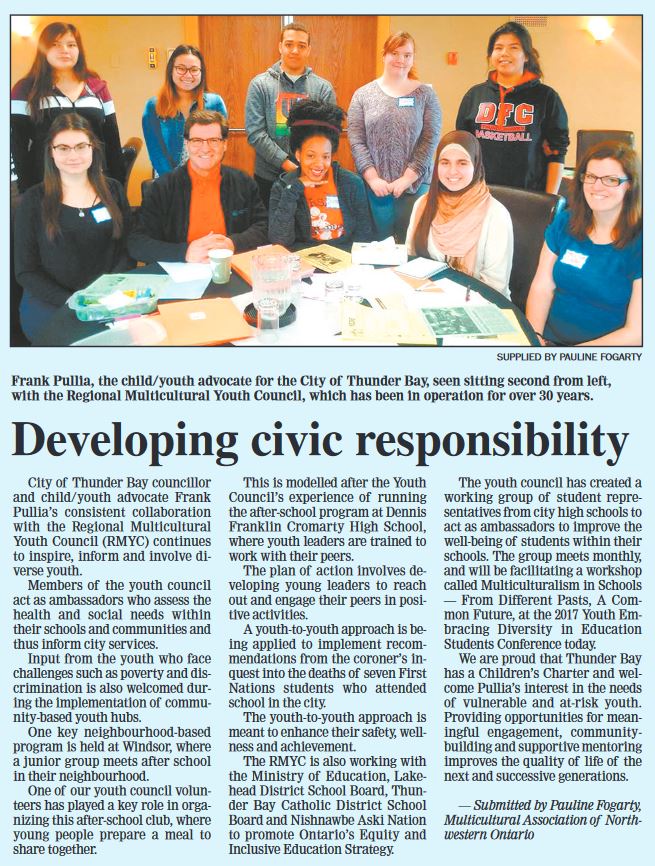 